การกำจัดสิ่งปฏิกูลและมูลฝอยช่องทางการให้บริการ	สถานที่ให้บริการกองคลังองค์การบริหารส่วนตำบลบ้านกาศ/ติดต่อด้วยตนเองณหน่วยงานระยะเวลาเปิดให้บริการ เปิดให้บริการวันจันทร์ถึงวันศุกร์ (ยกเว้นวันหยุดที่ทางราชการกำหนด) ตั้งแต่เวลา 08:30 - 16:30 น. (มีพักเที่ยง)ขั้นตอนรายการเอกสารหลักฐานประกอบการยื่นคำขอผู้รับผิดชอบ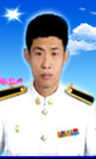 ที่ประเภทขั้นตอนรายละเอียดของขั้นตอนการบริการระยะเวลาให้บริการหมายเหตุ1)การตรวจสอบเอกสารกรอกข้อมูลแบบสม.120 นาที(กรอกข้อมูลในแบบสม.1  นำเสนอผู้บริหารพร้อมใบนุญาตประกอบการและชำระเงินค่าใบอนุญาต)ที่รายการเอกสารยืนยันตัวตนหน่วยงานภาครัฐผู้ออกเอกสารจำนวนเอกสาร
ฉบับจริงจำนวนเอกสาร
สำเนาหน่วยนับเอกสาร 1)บัตรประจำตัวประชาชน-11ฉบับ2)สำเนาทะเบียนบ้าน-11ฉบับ